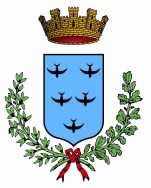 III SETTOREIstruzione, Cultura e SocialeA V V I S Oriservato a tutti i fornitori dei libri di testo per le scuole primarieACQUISIZIONE CIG PER PAGAMENTO FATTUREAi sensi dell’art.1 , commi 2009-2014 della L. 244/2007, concernente l’obbligo della fatturazione elettronica nei confronti della Pubblica Amministrazione, è necessario che in ciascuna fattura emessa per la fornitura dei libri di testo per l’anno scolastico 2019-2020, il fornitore dovrà obbligatoriamente indicare:Il Codice Univoco dell’ufficio: I6HP5XIl CIGPoiché la libera scelta da parte delle famiglie del fornitore dei libri di testo a cui rivolgersi, utilizzando le cedole librarie, non permette di conoscere a priori l’importo dovuto, l’ufficio Pubblica Istruzione provvederà ad acquisire il CIG per l’importo della somma dovuta a ciascun fornitore.A tal fine,  prima di emettere ogni singola fattura, ciascun fornitore dovrà inoltrare la richiesta di acquisizione del CIG all’ufficio pubblica istruzione al seguente indirizzo email: luisa.pisano@comune.aprilia.lt.it specificando nel testo:Ragione socialeCodice fiscaleImporto totale dovutoNumero di telefono A seguito della comunicazione del CIG da parte dell’ufficio pubblica istruzione potrà essere emessa la fattura a carico di questo Comune.Contestualmente all’emissione della fattura il fornitore dovrà far pervenire, in formato cartaceo, all’ufficio pubblica istruzione sito in piazza dei Bersaglieri le cedole librarie comprovanti l’avvenuta fornitura distinte per classi.Le fatture, in formato elettronico, dovranno essere indirizzate a: protocollogenerale@pec.comunediaprilia.gov.it 	Si sottolinea la necessità, ai fini della liquidazione, di essere in regola con il DURC.	Aprilia, lì 23.05.2019								  Il Dirigente del III Settore							             f.to Vincenzo Cucciardi								(Firma autografa L.549/1995 c.87 art.1)